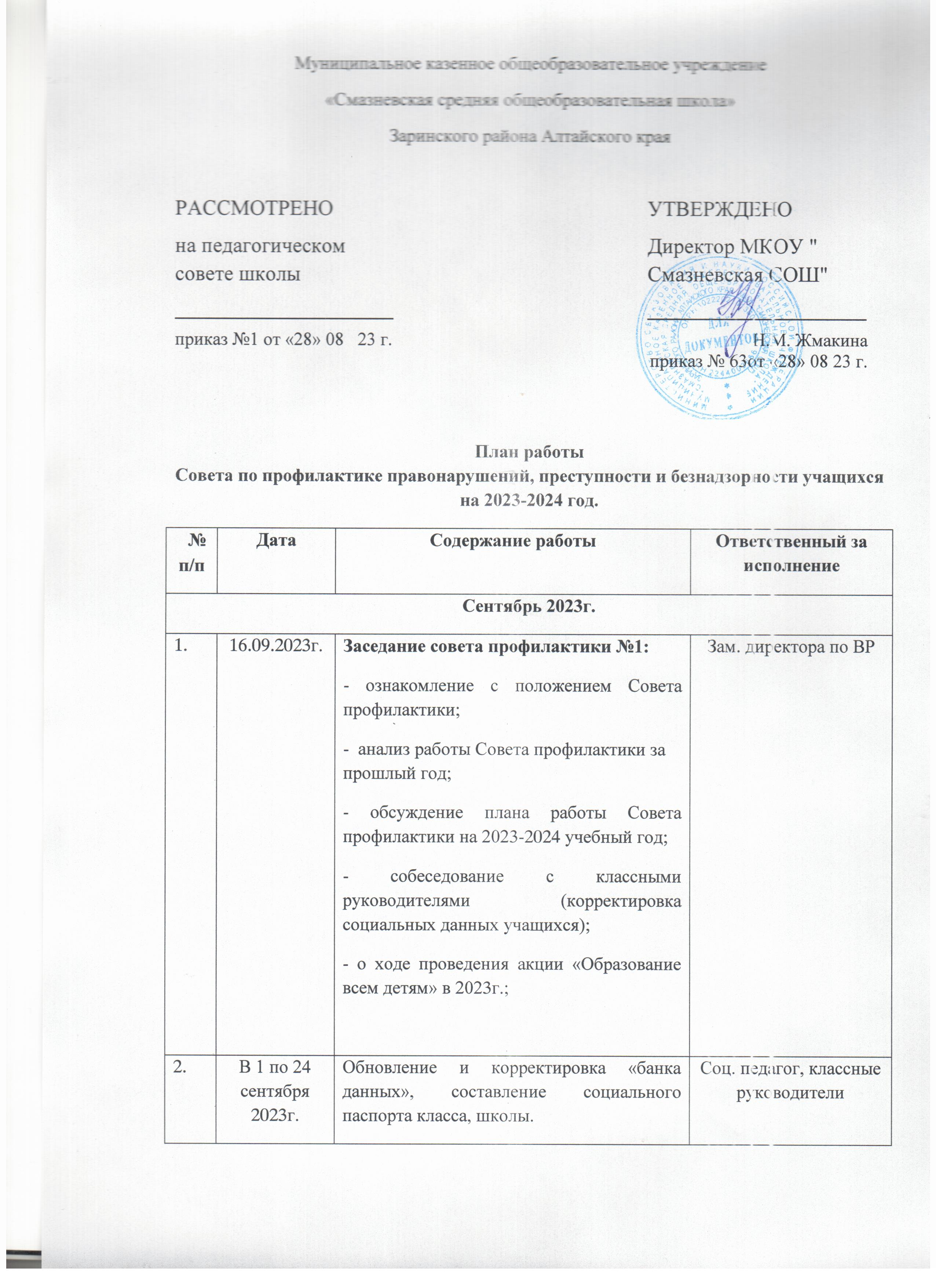 3.С 1 по 31 октября 2023г. - разработка стратегии работы по формированию и пропаганде здорового образа жизни среди учащихся;- профилактика вредных привычек и правонарушений;- выявление детей, склонных к правонарушениям;- выявление семей, оказавшихся в социально – опасном положении.Зам. директора по ВР, соц. педагог4.18.10.2023г.Заседание совета профилактики №2:-  рассмотрение ходатайств классных руководителей о снятии или постановке на внутришкольный учет.- рассмотрение вопросов текущей успеваемости и поведении обучающихся.Зам. директора по ВР, соц. педагог классные руководители5.С 1 по 10 октября 2023г.Информация классных руководителей о занятости обучающихся в свободное время, состоящих на всех видах учета (кружки, секции и тд.)Классные руководители6.С 1 по 31 октября 2023г.Совместные рейды инспектора ОПДН с представителями совета профилактики,  классными руководителями, в семьи детей, состоящих на всех видах учета.Зам. директора по ВР, соц. педагог инспектор ПДН,классные руководителиНоябрь 2023г.Ноябрь 2023г.Ноябрь 2023г.Ноябрь 2023г.7.С 1 по 30 ноября 2023г.Совместная профилактическая работа с межведомственными организациями по профилактике правонарушений.Зам. директора по ВР, соц. педагог 8.С 1 по 30 ноября 2023г.Совместные рейды инспектора ПДН с представителями совета профилактики, классными руководителями в семьи детей группы «риска», в семьи детей состоящих на всех видах учета.Зам. директора по ВР, соц. педагог инспектор ПДН,классные руководители9.15.11.2023г.Заседание совета профилактики №3:- о ходе операции «Я и закон»;- работа с семьями «группы риска». Информация классных руководителей о занятости обучающихся в свободное время, состоящих на всех видах учета (кружки, секции и тд.);- рассмотрение вопросов текущей успеваемости и поведении обучающихся.- Рассмотрение ходатайств классных руководителей о снятии или постановке на внутришкольный учет.Зам. директора по ВР, соц. педагог классные руководителиДекабрь 2023г.Декабрь 2023г.Декабрь 2023г.Декабрь 2023г.10.20.12.2023г.Заседание совета профилактики №4:- рассмотрение ходатайств классных руководителей о снятии или постановке на внутришкольный учет;- рассмотрение вопросов текущей успеваемости и поведении обучающихся;- итоги операции "Я и закон» в 2023 году;- анализ деструктивного поведения обучающихся в МКОУ «Смазневская СОШ» за 1 полугодие 2023-2024 учебного года.Зам. директора по ВР., соц. педагог классные руководителиЯнварь 2024г.Январь 2024г.Январь 2024г.Январь 2024г.11.17.01.2024г.Заседание совета профилактики №5:- обмен опытом классных руководителей по проблеме предотвращений нарушений дисциплины в классе и школе;- рассмотрение вопросов текущей успеваемости и поведении обучающихся.- рассмотрение ходатайств классных руководителей о снятии или постановке на внутришкольный учет.Зам. директора по ВР, соц. педагог классные руководителиФевраль 2024г.Февраль 2024г.Февраль 2024г.Февраль 2024г.12.14.02.2024г.Заседание совета профилактики №6:- о ходе акции «Дети улиц» в 2024г.;- рассмотрение вопросов текущей успеваемости и поведении обучающихся;- рассмотрение ходатайств классных руководителей о снятии или постановке на внутришкольный учет;- профилактическая беседа с классными руководителями «Разрешение конфликтных ситуаций».Зам. директора по ВР, соц. педагог классные руководителиМарт 2024г.Март 2024г.Март 2024г.Март 2024г.13.20.03.2024г.Заседание совета профилактики №7:- рассмотрение вопросов текущей успеваемости и поведении обучающихся;- рассмотрение ходатайств классных руководителей о снятии или постановке на внутришкольный учет;- итоги операции «Дети улиц» в 2024г.Зам. директора по ВР, соц. педагог классные руководителиАпрель 2024г.Апрель 2024г.Апрель 2024г.Апрель 2024г.14.17.04.2024г.Заседание совета профилактики №8:- о ходе операции «За здоровый образ жизни» в 2024г.;- предварительная информация о летней занятости учащихся, состоящих различных видах учета, анкетирование учащихся;- рассмотрение вопросов текущей успеваемости и поведении обучающихся;- рассмотрение ходатайств классных руководителей о снятии или постановке на внутришкольный учет.Зам. директора по ВР,соц. педагог классные руководителиМай 2024г.Май 2024г.Май 2024г.Май 2024г.15.С 1 по 31 мая 2024г.- помощь в трудоустройстве учащихся и организация летнего отдыха.Зам. директора по ВР,соц. педагог 16.15.05.2024г.Заседание совета профилактики №9:- о ходе профилактической операции «Подросток»;- анализ работы совета профилактики правонарушений за 2023-2024 учебный год.- составление плана совета профилактики на 2024-2025 учебный год.Зам. директора по ВР, соц. педагог классные руководители